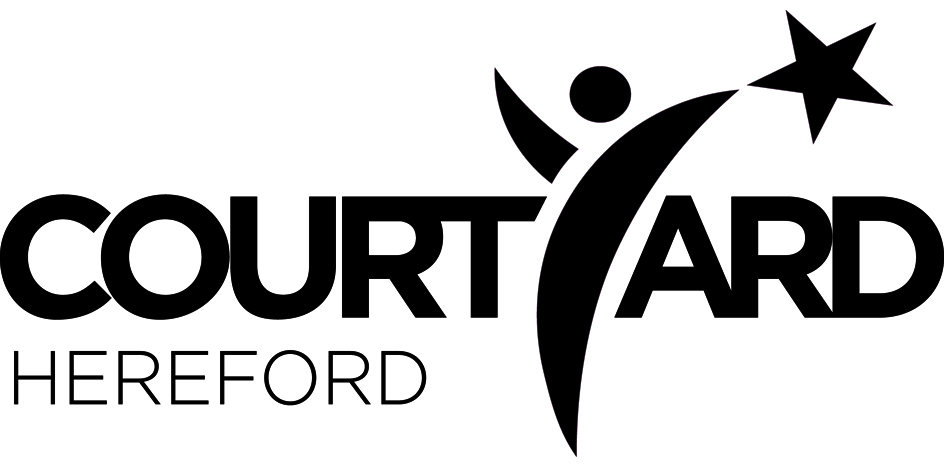 2nd February 2019Wizard of Oz T-shirts and Hoodies Order formPlease complete the form overleaf and return to your practitioner NO LATER THAN 2nd March 2019 Payment must be made at Box Office, please keep the ticket as you will need this as proof of purchase. The Box Office will stamp your order form when you pay.Available:GREEN t-shirts for the GREEN CAST: £10YELLOW t-shirts for the YELLOW  CAST: £10BLACK AND GOLD Hoodies CHILD: £25BLACK AND GOLD Hoodies Adult: £28Child t-shirt and hoodie combo deal: £30Child t-shirt and adult hoodie combo deal: £33You can view samples in the Courtyard Foyer and also on line, check out some of our lead year 8 & 9’s modelling them at https://www.courtyard.org.uk/youth-theatre/ and click on NEWSName of Youth Theatre member:Year group: Please tick boxes to indicate your choices, if you would like to order more than one please write the amount you would like of each.Your hoodies will be given out in your Youth Theatre sessions.T-Shirts GREENAge 3-4 years (£10)Age 5-6 years (£10)Age 7-8 years (£10)Age 9-11 years (£10)Age 12-13 years (£10)Age 14-15 years (£10)OFFICE USE ONLY Total:Child Only  Size (√)QuantityT-Shirts YELLOWAge 3-4 years (£10)Age 5-6 years (£10)Age 7-8 years (£10)Age 9-11 years (£10)Age 12-13 years (£10)Age 14-15 years (£10)OFFICE USE ONLY Total:Child Only  Size (√)QuantityHoodies BLACK/GOLD:Age 3-4 years (£25)Age 5-6 years (£25)Age 7-8 years (£25)Age 9-11 years (£25)Age 12-13 years (£25)Adult Small (£28)Adult Medium (£28)Adult Large (£28)Adult XL (£28)Adult XXL (£28)OFFICE USE ONLY Total:  Size (√)QuantityORDER TOTAL:ORDER TOTAL:PAID ON :                                                                                                                                                      ( BOX OFFICE DATE STAMP ) PAID ON :                                                                                                                                                      ( BOX OFFICE DATE STAMP ) PAID ON :                                                                                                                                                      ( BOX OFFICE DATE STAMP ) PAID ON :                                                                                                                                                      ( BOX OFFICE DATE STAMP ) PAID ON :                                                                                                                                                      ( BOX OFFICE DATE STAMP ) PAID ON :                                                                                                                                                      ( BOX OFFICE DATE STAMP ) PAID ON :                                                                                                                                                      ( BOX OFFICE DATE STAMP ) PAID ON :                                                                                                                                                      ( BOX OFFICE DATE STAMP ) PAID ON :                                                                                                                                                      ( BOX OFFICE DATE STAMP ) PAID ON :                                                                                                                                                      ( BOX OFFICE DATE STAMP ) PAID ON :                                                                                                                                                      ( BOX OFFICE DATE STAMP ) PAID ON :                                                                                                                                                      ( BOX OFFICE DATE STAMP ) PAID ON :                                                                                                                                                      ( BOX OFFICE DATE STAMP ) PAID ON :                                                                                                                                                      ( BOX OFFICE DATE STAMP ) PAID ON :                                                                                                                                                      ( BOX OFFICE DATE STAMP ) PAID ON :                                                                                                                                                      ( BOX OFFICE DATE STAMP ) PAID ON :                                                                                                                                                      ( BOX OFFICE DATE STAMP ) PAID ON :                                                                                                                                                      ( BOX OFFICE DATE STAMP ) PAID ON :                                                                                                                                                      ( BOX OFFICE DATE STAMP ) PAID ON :                                                                                                                                                      ( BOX OFFICE DATE STAMP ) PAID ON :                                                                                                                                                      ( BOX OFFICE DATE STAMP ) PAID ON :                                                                                                                                                      ( BOX OFFICE DATE STAMP ) PAID ON :                                                                                                                                                      ( BOX OFFICE DATE STAMP ) PAID ON :                                                                                                                                                      ( BOX OFFICE DATE STAMP ) PAID ON :                                                                                                                                                      ( BOX OFFICE DATE STAMP ) PAID ON :                                                                                                                                                      ( BOX OFFICE DATE STAMP ) PAID ON :                                                                                                                                                      ( BOX OFFICE DATE STAMP ) PAID ON :                                                                                                                                                      ( BOX OFFICE DATE STAMP ) PAID ON :                                                                                                                                                      ( BOX OFFICE DATE STAMP ) PAID ON :                                                                                                                                                      ( BOX OFFICE DATE STAMP ) PAID ON :                                                                                                                                                      ( BOX OFFICE DATE STAMP ) PAID ON :                                                                                                                                                      ( BOX OFFICE DATE STAMP ) PAID ON :                                                                                                                                                      ( BOX OFFICE DATE STAMP ) PAID ON :                                                                                                                                                      ( BOX OFFICE DATE STAMP ) PAID ON :                                                                                                                                                      ( BOX OFFICE DATE STAMP ) PAID ON :                                                                                                                                                      ( BOX OFFICE DATE STAMP ) PAID ON :                                                                                                                                                      ( BOX OFFICE DATE STAMP ) PAID ON :                                                                                                                                                      ( BOX OFFICE DATE STAMP ) PAID ON :                                                                                                                                                      ( BOX OFFICE DATE STAMP ) PAID ON :                                                                                                                                                      ( BOX OFFICE DATE STAMP ) PAID ON :                                                                                                                                                      ( BOX OFFICE DATE STAMP ) PAID ON :                                                                                                                                                      ( BOX OFFICE DATE STAMP ) PAID ON :                                                                                                                                                      ( BOX OFFICE DATE STAMP ) PAID ON :                                                                                                                                                      ( BOX OFFICE DATE STAMP ) PAID ON :                                                                                                                                                      ( BOX OFFICE DATE STAMP ) PAID ON :                                                                                                                                                      ( BOX OFFICE DATE STAMP ) PAID ON :                                                                                                                                                      ( BOX OFFICE DATE STAMP ) PAID ON :                                                                                                                                                      ( BOX OFFICE DATE STAMP ) PAID ON :                                                                                                                                                      ( BOX OFFICE DATE STAMP ) PAID ON :                                                                                                                                                      ( BOX OFFICE DATE STAMP ) PAID ON :                                                                                                                                                      ( BOX OFFICE DATE STAMP ) PAID ON :                                                                                                                                                      ( BOX OFFICE DATE STAMP ) PAID ON :                                                                                                                                                      ( BOX OFFICE DATE STAMP ) PAID ON :                                                                                                                                                      ( BOX OFFICE DATE STAMP ) PAID ON :                                                                                                                                                      ( BOX OFFICE DATE STAMP ) PAID ON :                                                                                                                                                      ( BOX OFFICE DATE STAMP ) PAID ON :                                                                                                                                                      ( BOX OFFICE DATE STAMP ) PAID ON :                                                                                                                                                      ( BOX OFFICE DATE STAMP ) PAID ON :                                                                                                                                                      ( BOX OFFICE DATE STAMP ) PAID ON :                                                                                                                                                      ( BOX OFFICE DATE STAMP ) PAID ON :                                                                                                                                                      ( BOX OFFICE DATE STAMP ) PAID ON :                                                                                                                                                      ( BOX OFFICE DATE STAMP ) PAID ON :                                                                                                                                                      ( BOX OFFICE DATE STAMP ) PAID ON :                                                                                                                                                      ( BOX OFFICE DATE STAMP ) PAID ON :                                                                                                                                                      ( BOX OFFICE DATE STAMP ) PAID ON :                                                                                                                                                      ( BOX OFFICE DATE STAMP ) PAID ON :                                                                                                                                                      ( BOX OFFICE DATE STAMP ) PAID ON :                                                                                                                                                      ( BOX OFFICE DATE STAMP ) PAID ON :                                                                                                                                                      ( BOX OFFICE DATE STAMP ) PAID ON :                                                                                                                                                      ( BOX OFFICE DATE STAMP ) 